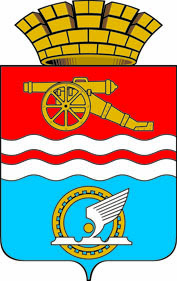 Свердловская областьгород Каменск-УральскийОрган местного самоуправления                                                                           « Каменска-Уральского»П Р И К А Зот _________04.08.2020__________ № __164__О внесении изменений в приказ ОМС «Управление культуры» от 30.12.2019   № 461 «Об утверждении планов камеральных и выездных проверок для осуществления контроля над деятельностью муниципальных учреждений, функции и полномочия учредителя которых осуществляет ОМС «Управление культуры», на 2020 год»	На основании приказа ОМС «Управление культуры» от 28.07.2020 № 160 «О признании утратившим силу приказа ОМС «Управление культуры» от 30.03.2020 № 98 «О приостановлении действия  приказа ОМС «Управление культуры» от 30.12.2019 № 461 «Об утверждении планов камеральных и выездных проверок для осуществления контроля над деятельностью муниципальных учреждений, функции и полномочия учредителя которых осуществляет ОМС «Управление культуры», на 2020 год» ОМС «Управление культуры»ПРИКАЗЫВАЕТ:	1. Внести в план выездных проверок для осуществления контроля над деятельностью муниципальных учреждений, функции и полномочия учредителя которых осуществляет ОМС «Управление культуры», на 2020 год, утвержденный приказом ОМС «Управление культуры» от 30.12.2019 № 461 «Об утверждении планов камеральных и выездных проверок для осуществления контроля над деятельностью муниципальных учреждений, функции и полномочия учредителя которых осуществляет ОМС «Управление культуры», на 2020 год» (в редакции приказов ОМС «Управление культуры» от 21.02.2020 № 49, от 06.07.2020 № 151) следующие изменения:	1) в строке 4 в графе «Срок проведения проверки» цифры «27.04.2020-30.04.2020» заменить на цифры «06.08.2020-07.08.2020»;	2) в строке 9 в графе «Срок проведения проверки» цифры «07.10.2020-30.10.2020» заменить на цифры «07.10.2020-05.11.2020»;	3) в строке 12 в графе «Срок проведения проверки» цифры «06.04.2020-20.04.2020» заменить на цифры «09.11.2020-20.11.2020»;	4) в строке 13 в графе «Срок проведения проверки» цифры «05.10.2020-19.10.2020» заменить на цифры «30.11.2020-11.12.2020»;	5) в строке 14 в графе «Срок проведения проверки» цифры «14.09.2020-25.09.2020» заменить на цифры «29.09.2020-13.10.2020».2. Контроль над исполнением настоящего приказа оставляю за собой.И.о.начальника								А.Ю.Шалобаев